DOMÁCÍ PŘÍPRAVA 4. ROČNÍK 2. 4. - 3. 4.ČESKÝ JAZYKČtvrtekDoplňovačka k vytisknutí:Vysoké topol__, zelené strom__, ke kazatel__, o syslov__, věrní ps__, maškarní bál__, vidět krab__, klas__ obil__, krásní motýl__, s přátel__, zpívají kos__, napnuté sval__, mluvit se Španěl__, dlouhé vlas__, pane učitel__, orl__ vzlétli, řídit se rozkaz__, ke král__, k tatínkov__. Vzor STROJ, učebnice str. 79, zápis do sešitu:Skloňujeme stroj bez strojeMěkký, neživotný vzorPátekPracovní sešit str. 19/1, 2MATEMATIKA
ČtvrtekUčebnice str. 104/31PátekGeometrie: Pomocí pravítka vytvoř zvířátko z geometrických tvarůInspirace: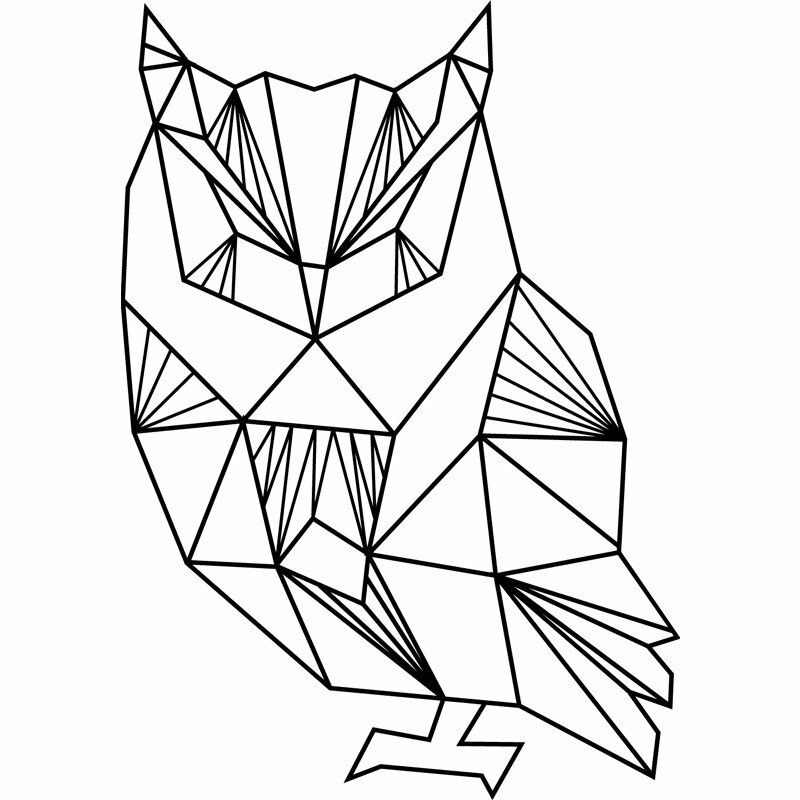 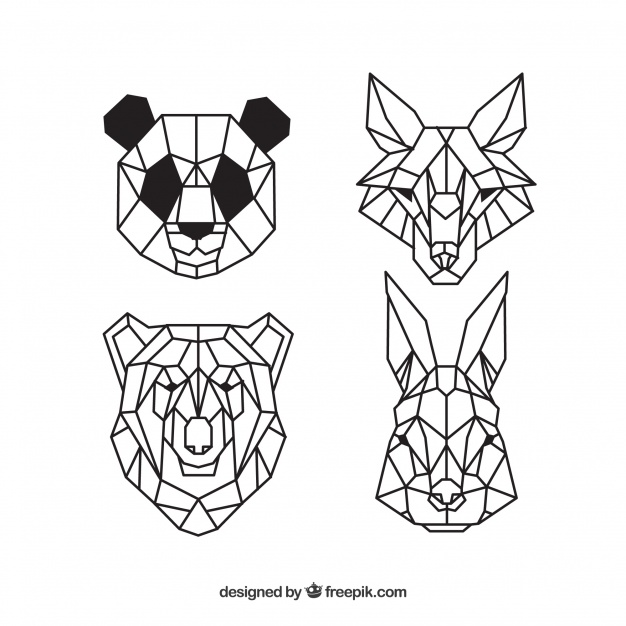 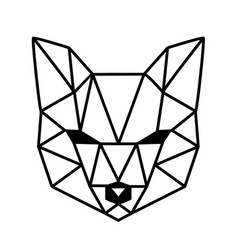 VLASTIVĚDAModráUčebnice str. 36 – 37 přečístNa mapě vyhledat místa, kde se těží dané surovinyPracovní sešit téma NEROSTNÉ BOHATSTVÍ, PRŮMYSL (já mám na str. 17, mám jinou verzi pracovního sešitu než žáci, žáci pravděpodobně na str. 19, děkuji za pochopení)Všem přeji krásný víkend!Další učivo vložím v neděli večer